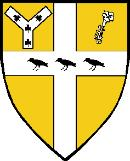 St Augustine of Canterbury Catholic Primary SchoolPerson Specification                   Midday Meals SupervisorQualifications None required First Aid desirableExperience The Midday Supervisor should have experience of supervising childrenKnowledge and understanding The Midday Supervisor should be able to recall the ways in which they have successfully managed children’s behaviourSkills The Midday Supervisor will be able to: • talk to children and adults in a clear and calm manner; • work as part of a group and on their own; • encourage high standards of pupil behaviour at all times; • respect confidential information; • initiate games and activities appropriate to the age of the children; • remain calm at all times; • undertake appropriate training as required-including Child   Protection/SafeguardingPersonal characteristics Tolerant  Able to communicate well with staff and childrenWell-organised Creative Resourceful Kind and approachable